La Corporación del Conservatorio de Música (CCM) tiene la misión de proveer a la comunidad puertorriqueña, especialmente a la juventud, las facilidades necesarias para educar y perfeccionar sus destrezas musicales, incluyendo el ofrecimiento de programas de estudios de educación superior orientados hacia el desarrollo de las artes musicales.Preparar el elemento artístico necesario que en el futuro pueda integrar el núcleo alrededor del cual funcione y se nutra la Orquesta Sinfónica de Puerto Rico y otras organizaciones musicales del país. Directorio de CCMAlgunos de los servicios ofrecidos por la agencia son los siguientes:Ofrecer programas de naturaleza formativa dirigido a descubrir, educar y desarrollar el talento musical de niños, jóvenes no universitarios y la comunidad en general. Preservar, enriquecer y diseminar la herencia y tradiciones musicales del pueblo puertorriqueño, caribeño, así como de la civilización occidental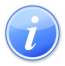 Descripción del Servicio 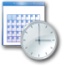 Lugar y Horario de Servicio 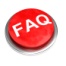 Preguntas Frecuentes